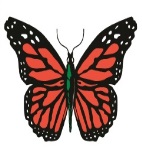 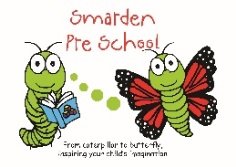 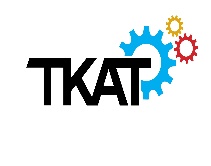 Smarden Primary SchoolJob Description – Preschool AssistantJob title: Preschool Assistant L3Responsible to: Early Years TeacherResponsible for: Helping Early Years Teacher and Preschool staff with attending children Purpose of the job:To help provide safe, high quality education and care for Preschool children.To help the Early Years Teacher to fulfil legal and statutory requirements and to contribute to / implement Preschool policies.To work as part of the Preschool team under the direction of the Early Years TeacherTo work with Preschool team to help run a successful Preschool in a fun and safe environment.Main duties1. To provide a high quality of education and learning and offer appropriate stimulation and support to children attending the setting.2. To ensure that the welfare and safety of children is promoted with the setting and that any child protection concerns are always appropriately acted upon immediately.3. To help ensure records are properly maintained and updated, e.g. Tapestry, daily attendance register, accident and incident book etc.4. To liaise closely with parents / carers, informing them about the Preschool and its curriculum, exchanging information about children’s progress and encouraging parents’ involvement.5. As a staff member, allow parents the opportunity to meet with their child’s key person.6. To help ensure that the Preschool is a safe environment for children, staff and others, that equipment is safe, standards of hygiene are high and safety procedures are implemented at all times.7. To work as a team to help implement any recommendations made following regulatory inspections.8. To contribute to and to help implement all Smarden Primary School and Preschool policies and procedures, e.g. register and signing out procedures, child protection, health and safety, confidentiality, food safety, setting hygiene etc.9. To help ensure that children attending the setting receive a balanced and healthy diet at snack time.10. To attend any meetings or training events as identified by the committee and to keep up-to-date with current good practice. Training will be provided where appropriate and any extra training will be considered after a successful probation period has been completed.11. To work as a team to ensure that accurate and up-to-date record keeping systems are kept e.g. children’s records of progress on Tapestry and any behavioural and development reports, safeguarding issues and health and safety issues.This job description is not an exhaustive list of duties and the post holder will be required to undertake any other reasonable duties discussed and directed by the Early Years Teacher. Person specificationEssential criteria1. Proven experience of working in a Preschool setting.2. Proven experience of working in a team.3. Ability to communicate effectively with a wide variety of people, including parents, committee, Ofsted, staff and children verbally and in writing.4. A minimum of Level 3 early years education and childcare qualification or equivalent.5. Sound understanding of child development and of children’s needs.6. To have knowledge of the Preschool curriculum, taking into account the SEN Code of Practice, child protection procedures and equal opportunities’ considerations.7. Knowledge of current legislation relevant to the early years.8. Ability to work with parents and families to encourage their involvement.9. Ability to supervise children effectively.10. Commitment to equal opportunities and an understanding of equality and diversity issues.Desirable criteria1. Experience in a parent-engaging Preschool.2. Current First Aid at Work qualification.3. Current child protection / universal safeguarding awareness.